Em continuidade a sua política de publicação, a Revista GEPESVIDA dos Programas de Mestrados em Educação-PPGE e Ambiente e Saúde-PPGAS da UNIPLAC,  está recebendo artigos  até dia 30 de junho. A Revista recebe colaborações em fluxo contínuo enviadas por professores, pesquisadores e acadêmicos da área de Educação, Saúde e Ambiente provenientes de diferentes instituições do Brasil e do exterior. Salientamos que a Revista dispõe de Conselho Editorial e de Pareceristas externos, pesquisadores nacionais. A Revista Gepesvida é uma produção do Grupo de Pesquisa e Estudos em Educação, Saúde e Qualidade de Vida que após 4 edições foi avaliada pela CAPES, no ano base 2016, com estrato C.  No exercício do pensamento plural esta revista tem procurado articular as áreas de Educação, Saúde e Qualidade de Vida mantendo sua natureza interdisciplinar e transdisciplinar por meio da publicação de artigos inéditos resultantes de pesquisa de caráter teórico ou empírico, bem como revisões da literatura e resenhas. Com objetivo divulgar publicações acadêmicas e discussões relacionadas aos espaços escolares e não-escolares que dialoguem sobre um conhecimento pertinente à sociedade contemporânea, essa edição tem como eixo:"Questões da prática e da pesquisa em Educação, Saúde e Qualidade de Vida". Líder do Grupo Gepesvida: profa. Dra. Marina Patrício de ArrudaProfessoras colaboradorasDra Lúcia Ceccato de LimaDra Izabel Cristina Feijó de AndradeDra Lurdes CaronMs Mirian Kuhnen1.Prazo para recebimento dos artigos: 30 de junho de 2018 para a submissão.Consulte o link: http://www.icepsc.com.br/ojs/index.php/gepesvida2. NormasA Revista receberá para publicação textos redigidos em Português, Espanhol e Inglês, que não refletem obrigatoriamente a opinião dos Editores, Conselho Editorial e/ou Conselho Consultivo, sendo de inteira responsabilidade dos autores.  Os trabalhos serão publicados após a apreciação do Conselho Editorial, que analisa sua pertinência de acordo com a Política Editorial da Revista e parecer de dois avaliadores, cujas áreas de competência estejam relacionadas com o tema do trabalho. Os nomes dos avaliadores permanecerão em sigilo, omitindo-se também, perante estes, os nomes dos autores.  Os trabalhos devem ser apresentados em word for windows, em folhas de papel A4 (297 x 210mm), numa única face e em espaçamento 1,5 justificado, com margens esquerda e direita de 3 cm, margens superior e inferior de 2,5 cm. Devem ser digitados em fonte Times New Roman, tamanho 12 (doze). As páginas deverão ser numeradas no canto inferior à direita. Os artigos podem apresentar resultados de trabalhos de investigação e/ ou de reflexão teórico-metodológica, não ultrapassando 20 páginas. Os relatos de experiência devem ser apresentados em até 10 páginas. As resenhas de obras publicadas nos últimos três anos precisam discorrer sobre o conteúdo das mesmas em forma de estudo crítico, com aproximadamente 3 páginas. Na primeira página do trabalho devem constar: a) Título do artigo e subtítulo (apresentar na língua do texto e em inglês, em caixa alta, Times New Roman 12, negrito e centralizado); b) Dados sobre o(s) autor(es) (nome do autor- em Times New Roman 12, centralizado e negrito, com indicação em nota de rodapé do maior título universitário, a instituição a que pertence e endereço eletrônico que possa ser publicado) e, em arquivo separado, além desses dados completos, o endereço para correspondência e telefone para contato.Resumo e Abstract (Times New Roman 12, espaçamento simples) O resumo deve ser apresentado uma linha após o nome do autor, na língua do texto, e o abstract em língua inglesa. Para a redação e estilo do resumo, observar as orientações da NBR-6028 da Associação Brasileira de Normas Técnicas (ABNT). Não ultrapassar 250 palavras (10 linhas). Palavras-chave e Keywords Correspondem às palavras que identificam o conteúdo do trabalho. Em uma linha após o resumo, apresentar no máximo 5 palavras separadas por ponto (.) (na língua do texto e em inglês), que permitam a adequada indexação do trabalho. Após duas linhas, iniciar o texto do trabalho. Referências Seguir as normas mais recentes da ABNT (NBR-6023/2002; NBR-10520/2002) 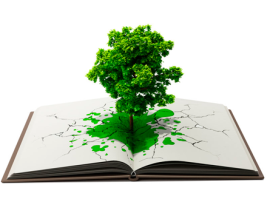 REVISTA GEPESVIDACHAMADA 01 – SEMESTRE 01 – 2018ISSN: 2447-3545